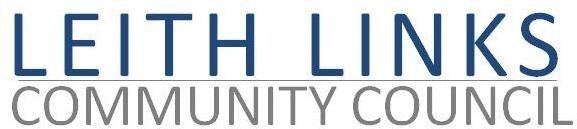 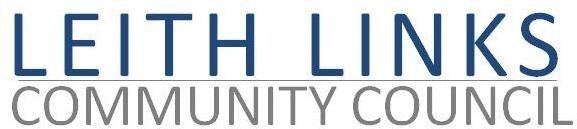 AGENDAMonday 29 January 2024In-person @ Duncan Place6:30pmWelcomeAdoption of Minutes of previous meeting (27.11.23) Police Scotland Report if available
Future of Leith Police Station?Update from Elected Representatives as available
Christmas Tree for Leith 
Council funding for (esp.  Leith) charitiesOpen Floor –Issues raised by Local Residents 
Any progress on security for Duke Street tenements ?Planning – Salamander Place/Street, Johns Lane, Johns Place, Bingo Hall Manderston Street. Student Accommodation, joint working with other CCsTransport, Travel & Mobility – LTN / CPZ survey, pavement parkingBins Parks and GreenspacesAOCBNext meeting: Monday, 26 February 2024, 6:30pm